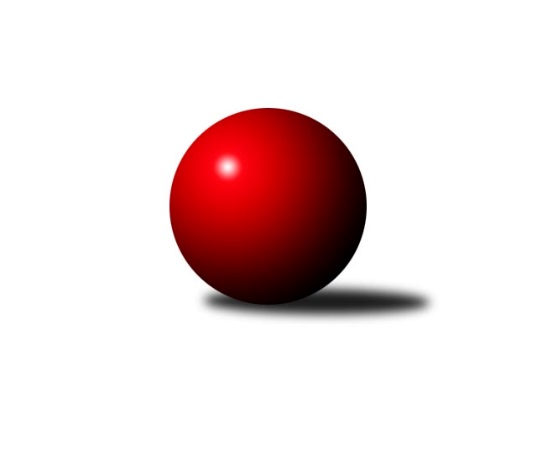 Č.5Ročník 2021/2022	24.5.2024 Krajský přebor Vysočina 2021/2022Statistika 5. kolaTabulka družstev:		družstvo	záp	výh	rem	proh	skore	sety	průměr	body	plné	dorážka	chyby	1.	TJ Třebíč B	5	5	0	0	34.0 : 6.0 	(43.0 : 17.0)	2599	10	1801	798	37.2	2.	TJ BOPO Třebíč A	2	2	0	0	13.0 : 3.0 	(13.5 : 10.5)	2649	4	1807	842	42	3.	TJ Nové Město na Moravě B	4	2	0	2	17.0 : 15.0 	(25.0 : 23.0)	2497	4	1734	762	45	4.	TJ Spartak Pelhřimov B	4	2	0	2	15.0 : 17.0 	(23.0 : 25.0)	2566	4	1778	788	33.5	5.	TJ Sl. Kamenice nad Lipou B	4	2	0	2	14.0 : 18.0 	(22.0 : 26.0)	2477	4	1733	744	54	6.	TJ Sokol Cetoraz	5	2	0	3	18.0 : 22.0 	(26.5 : 33.5)	2459	4	1716	743	47	7.	TJ BOPO Třebíč B	3	1	0	2	8.0 : 16.0 	(14.0 : 22.0)	2255	2	1608	647	70	8.	TJ Sl. Kamenice nad Lipou E	2	0	0	2	5.0 : 11.0 	(11.0 : 13.0)	2476	0	1746	730	45	9.	TJ Třebíč C	3	0	0	3	4.0 : 20.0 	(14.0 : 22.0)	2463	0	1731	732	53.7Tabulka doma:		družstvo	záp	výh	rem	proh	skore	sety	průměr	body	maximum	minimum	1.	TJ Třebíč B	2	2	0	0	14.0 : 2.0 	(17.0 : 7.0)	2654	4	2682	2625	2.	TJ Spartak Pelhřimov B	2	2	0	0	12.0 : 4.0 	(16.0 : 8.0)	2562	4	2588	2535	3.	TJ BOPO Třebíč A	1	1	0	0	7.0 : 1.0 	(6.5 : 5.5)	2598	2	2598	2598	4.	TJ Nové Město na Moravě B	2	1	0	1	8.0 : 8.0 	(13.0 : 11.0)	2577	2	2601	2552	5.	TJ Sokol Cetoraz	2	1	0	1	8.0 : 8.0 	(11.0 : 13.0)	2353	2	2376	2329	6.	TJ Sl. Kamenice nad Lipou B	2	1	0	1	6.0 : 10.0 	(11.0 : 13.0)	2486	2	2498	2473	7.	TJ BOPO Třebíč B	2	1	0	1	6.0 : 10.0 	(8.0 : 16.0)	2314	2	2361	2266	8.	TJ Sl. Kamenice nad Lipou E	1	0	0	1	2.0 : 6.0 	(5.0 : 7.0)	2654	0	2654	2654	9.	TJ Třebíč C	2	0	0	2	3.0 : 13.0 	(11.0 : 13.0)	2454	0	2503	2405Tabulka venku:		družstvo	záp	výh	rem	proh	skore	sety	průměr	body	maximum	minimum	1.	TJ Třebíč B	3	3	0	0	20.0 : 4.0 	(26.0 : 10.0)	2581	6	2665	2475	2.	TJ BOPO Třebíč A	1	1	0	0	6.0 : 2.0 	(7.0 : 5.0)	2699	2	2699	2699	3.	TJ Nové Město na Moravě B	2	1	0	1	9.0 : 7.0 	(12.0 : 12.0)	2457	2	2458	2455	4.	TJ Sl. Kamenice nad Lipou B	2	1	0	1	8.0 : 8.0 	(11.0 : 13.0)	2473	2	2528	2418	5.	TJ Sokol Cetoraz	3	1	0	2	10.0 : 14.0 	(15.5 : 20.5)	2494	2	2507	2487	6.	TJ Sl. Kamenice nad Lipou E	1	0	0	1	3.0 : 5.0 	(6.0 : 6.0)	2298	0	2298	2298	7.	TJ BOPO Třebíč B	1	0	0	1	2.0 : 6.0 	(6.0 : 6.0)	2196	0	2196	2196	8.	TJ Třebíč C	1	0	0	1	1.0 : 7.0 	(3.0 : 9.0)	2480	0	2480	2480	9.	TJ Spartak Pelhřimov B	2	0	0	2	3.0 : 13.0 	(7.0 : 17.0)	2568	0	2606	2529Tabulka podzimní části:		družstvo	záp	výh	rem	proh	skore	sety	průměr	body	doma	venku	1.	TJ Třebíč B	5	5	0	0	34.0 : 6.0 	(43.0 : 17.0)	2599	10 	2 	0 	0 	3 	0 	0	2.	TJ BOPO Třebíč A	2	2	0	0	13.0 : 3.0 	(13.5 : 10.5)	2649	4 	1 	0 	0 	1 	0 	0	3.	TJ Nové Město na Moravě B	4	2	0	2	17.0 : 15.0 	(25.0 : 23.0)	2497	4 	1 	0 	1 	1 	0 	1	4.	TJ Spartak Pelhřimov B	4	2	0	2	15.0 : 17.0 	(23.0 : 25.0)	2566	4 	2 	0 	0 	0 	0 	2	5.	TJ Sl. Kamenice nad Lipou B	4	2	0	2	14.0 : 18.0 	(22.0 : 26.0)	2477	4 	1 	0 	1 	1 	0 	1	6.	TJ Sokol Cetoraz	5	2	0	3	18.0 : 22.0 	(26.5 : 33.5)	2459	4 	1 	0 	1 	1 	0 	2	7.	TJ BOPO Třebíč B	3	1	0	2	8.0 : 16.0 	(14.0 : 22.0)	2255	2 	1 	0 	1 	0 	0 	1	8.	TJ Sl. Kamenice nad Lipou E	2	0	0	2	5.0 : 11.0 	(11.0 : 13.0)	2476	0 	0 	0 	1 	0 	0 	1	9.	TJ Třebíč C	3	0	0	3	4.0 : 20.0 	(14.0 : 22.0)	2463	0 	0 	0 	2 	0 	0 	1Tabulka jarní části:		družstvo	záp	výh	rem	proh	skore	sety	průměr	body	doma	venku	1.	TJ BOPO Třebíč B	0	0	0	0	0.0 : 0.0 	(0.0 : 0.0)	0	0 	0 	0 	0 	0 	0 	0 	2.	TJ Sl. Kamenice nad Lipou E	0	0	0	0	0.0 : 0.0 	(0.0 : 0.0)	0	0 	0 	0 	0 	0 	0 	0 	3.	TJ BOPO Třebíč A	0	0	0	0	0.0 : 0.0 	(0.0 : 0.0)	0	0 	0 	0 	0 	0 	0 	0 	4.	TJ Nové Město na Moravě B	0	0	0	0	0.0 : 0.0 	(0.0 : 0.0)	0	0 	0 	0 	0 	0 	0 	0 	5.	TJ Sokol Cetoraz	0	0	0	0	0.0 : 0.0 	(0.0 : 0.0)	0	0 	0 	0 	0 	0 	0 	0 	6.	TJ Třebíč B	0	0	0	0	0.0 : 0.0 	(0.0 : 0.0)	0	0 	0 	0 	0 	0 	0 	0 	7.	TJ Třebíč C	0	0	0	0	0.0 : 0.0 	(0.0 : 0.0)	0	0 	0 	0 	0 	0 	0 	0 	8.	TJ Spartak Pelhřimov B	0	0	0	0	0.0 : 0.0 	(0.0 : 0.0)	0	0 	0 	0 	0 	0 	0 	0 	9.	TJ Sl. Kamenice nad Lipou B	0	0	0	0	0.0 : 0.0 	(0.0 : 0.0)	0	0 	0 	0 	0 	0 	0 	0 Zisk bodů pro družstvo:		jméno hráče	družstvo	body	zápasy	v %	dílčí body	sety	v %	1.	Lukáš Toman 	TJ Třebíč B 	5	/	5	(100%)	10	/	10	(100%)	2.	Roman Svojanovský 	TJ Nové Město na Moravě B 	4	/	4	(100%)	7	/	8	(88%)	3.	Lubomír Horák 	TJ Třebíč B 	4	/	4	(100%)	5	/	8	(63%)	4.	Milan Podhradský ml.	TJ Sl. Kamenice nad Lipou B 	4	/	4	(100%)	5	/	8	(63%)	5.	František Novotný 	TJ Sokol Cetoraz  	4	/	5	(80%)	6	/	10	(60%)	6.	Kamil Polomski 	TJ BOPO Třebíč B 	3	/	3	(100%)	5.5	/	6	(92%)	7.	Jiří Partl 	TJ Nové Město na Moravě B 	3	/	3	(100%)	5	/	6	(83%)	8.	Libor Nováček 	TJ Třebíč B 	3	/	3	(100%)	5	/	6	(83%)	9.	Petr Toman 	TJ Třebíč B 	3	/	3	(100%)	5	/	6	(83%)	10.	Michal Kuneš 	TJ Třebíč B 	3	/	3	(100%)	5	/	6	(83%)	11.	Jaroslav Benda 	TJ Spartak Pelhřimov B 	3	/	3	(100%)	4	/	6	(67%)	12.	Petr Dobeš st.	TJ Třebíč B 	3	/	4	(75%)	6	/	8	(75%)	13.	Pavel Kohout 	TJ Třebíč B 	3	/	5	(60%)	6	/	10	(60%)	14.	Radek Čejka 	TJ Sokol Cetoraz  	3	/	5	(60%)	5.5	/	10	(55%)	15.	Bohumil Drápela 	TJ BOPO Třebíč A 	2	/	2	(100%)	3.5	/	4	(88%)	16.	Darja Novotná 	TJ Sl. Kamenice nad Lipou E 	2	/	2	(100%)	3.5	/	4	(88%)	17.	Karel Hlisnikovský 	TJ Nové Město na Moravě B 	2	/	2	(100%)	3	/	4	(75%)	18.	Milan Gregorovič 	TJ BOPO Třebíč A 	2	/	2	(100%)	3	/	4	(75%)	19.	Miroslav Mátl 	TJ BOPO Třebíč A 	2	/	2	(100%)	3	/	4	(75%)	20.	Vladimír Dřevo 	TJ BOPO Třebíč A 	2	/	2	(100%)	2	/	4	(50%)	21.	Josef Fučík 	TJ Spartak Pelhřimov B 	2	/	3	(67%)	5	/	6	(83%)	22.	Miroslav Votápek 	TJ Sl. Kamenice nad Lipou B 	2	/	3	(67%)	4	/	6	(67%)	23.	Daniel Malý 	TJ BOPO Třebíč B 	2	/	3	(67%)	4	/	6	(67%)	24.	Anna Kuběnová 	TJ Nové Město na Moravě B 	2	/	4	(50%)	5	/	8	(63%)	25.	Filip Schober 	TJ Sl. Kamenice nad Lipou B 	2	/	4	(50%)	5	/	8	(63%)	26.	Josef Směták 	TJ Spartak Pelhřimov B 	2	/	4	(50%)	4	/	8	(50%)	27.	Jiří Rozkošný 	TJ Spartak Pelhřimov B 	2	/	4	(50%)	3	/	8	(38%)	28.	Marcel Berka 	TJ Sokol Cetoraz  	2	/	5	(40%)	4	/	10	(40%)	29.	Petra Schoberová 	TJ Sl. Kamenice nad Lipou E 	1	/	1	(100%)	2	/	2	(100%)	30.	Josef Melich 	TJ Sokol Cetoraz  	1	/	1	(100%)	1	/	2	(50%)	31.	Adam Rychtařík 	TJ Sl. Kamenice nad Lipou E 	1	/	1	(100%)	1	/	2	(50%)	32.	Jan Grygar 	TJ BOPO Třebíč A 	1	/	1	(100%)	1	/	2	(50%)	33.	Václav Rychtařík st.	TJ Sl. Kamenice nad Lipou E 	1	/	1	(100%)	1	/	2	(50%)	34.	Miroslav Ježek 	TJ Třebíč C 	1	/	2	(50%)	3	/	4	(75%)	35.	Libuše Kuběnová 	TJ Nové Město na Moravě B 	1	/	2	(50%)	2	/	4	(50%)	36.	Miroslava Matejková 	TJ Spartak Pelhřimov B 	1	/	2	(50%)	2	/	4	(50%)	37.	Dušan Macek 	TJ Sokol Cetoraz  	1	/	2	(50%)	1	/	4	(25%)	38.	David Schober st.	TJ Sl. Kamenice nad Lipou B 	1	/	3	(33%)	3	/	6	(50%)	39.	Patrik Berka 	TJ Sokol Cetoraz  	1	/	3	(33%)	3	/	6	(50%)	40.	Vladimír Berka 	TJ Sokol Cetoraz  	1	/	3	(33%)	3	/	6	(50%)	41.	Václav Novotný 	TJ Spartak Pelhřimov B 	1	/	3	(33%)	2	/	6	(33%)	42.	Dominika Štarková 	TJ BOPO Třebíč B 	1	/	3	(33%)	2	/	6	(33%)	43.	Milan Lenz 	TJ Třebíč C 	1	/	3	(33%)	2	/	6	(33%)	44.	Jaroslav Kasáček 	TJ Třebíč C 	1	/	3	(33%)	2	/	6	(33%)	45.	Martin Michal 	TJ Třebíč C 	1	/	3	(33%)	1	/	6	(17%)	46.	Jaroslav Lhotka 	TJ Sokol Cetoraz  	1	/	4	(25%)	3	/	8	(38%)	47.	Zdeněk Topinka 	TJ Nové Město na Moravě B 	1	/	4	(25%)	2	/	8	(25%)	48.	Filip Šupčík 	TJ BOPO Třebíč A 	0	/	1	(0%)	1	/	2	(50%)	49.	Pavel Šplíchal 	TJ BOPO Třebíč B 	0	/	1	(0%)	0.5	/	2	(25%)	50.	Petr Zeman 	TJ BOPO Třebíč A 	0	/	1	(0%)	0	/	2	(0%)	51.	Petr Bína 	TJ Sl. Kamenice nad Lipou E 	0	/	1	(0%)	0	/	2	(0%)	52.	Pavel Šplíchal st.	TJ BOPO Třebíč A 	0	/	1	(0%)	0	/	2	(0%)	53.	Václav Brávek 	TJ Sokol Cetoraz  	0	/	1	(0%)	0	/	2	(0%)	54.	Petra Svobodová 	TJ Nové Město na Moravě B 	0	/	1	(0%)	0	/	2	(0%)	55.	Lukáš Melichar 	TJ Spartak Pelhřimov B 	0	/	1	(0%)	0	/	2	(0%)	56.	Aleš Hrstka 	TJ Nové Město na Moravě B 	0	/	1	(0%)	0	/	2	(0%)	57.	Karel Plíhal 	TJ Třebíč C 	0	/	2	(0%)	2	/	4	(50%)	58.	David Schober ml.	TJ Sl. Kamenice nad Lipou E 	0	/	2	(0%)	2	/	4	(50%)	59.	Kamila Jirsová 	TJ Sl. Kamenice nad Lipou E 	0	/	2	(0%)	1.5	/	4	(38%)	60.	Tomáš Brátka 	TJ Třebíč C 	0	/	2	(0%)	1	/	4	(25%)	61.	Milan Podhradský 	TJ Sl. Kamenice nad Lipou E 	0	/	2	(0%)	0	/	4	(0%)	62.	Marie Ježková 	TJ BOPO Třebíč B 	0	/	2	(0%)	0	/	4	(0%)	63.	Karel Uhlíř 	TJ Třebíč C 	0	/	3	(0%)	3	/	6	(50%)	64.	Gabriela Malá 	TJ BOPO Třebíč B 	0	/	3	(0%)	2	/	6	(33%)	65.	Jiří Faldík 	TJ Nové Město na Moravě B 	0	/	3	(0%)	1	/	6	(17%)	66.	Pavel Zedník 	TJ Sl. Kamenice nad Lipou B 	0	/	3	(0%)	1	/	6	(17%)	67.	Vladimír Kantor 	TJ Třebíč B 	0	/	3	(0%)	1	/	6	(17%)	68.	Ladislav Štark 	TJ BOPO Třebíč B 	0	/	3	(0%)	0	/	6	(0%)	69.	Bohumil Nentvich 	TJ Spartak Pelhřimov B 	0	/	4	(0%)	3	/	8	(38%)	70.	Josef Vančík 	TJ Sl. Kamenice nad Lipou B 	0	/	4	(0%)	1	/	8	(13%)Průměry na kuželnách:		kuželna	průměr	plné	dorážka	chyby	výkon na hráče	1.	Kamenice, 1-4	2574	1813	761	51.7	(429.1)	2.	TJ Nové Město n.M., 1-2	2571	1758	812	35.5	(428.5)	3.	TJ Třebíč, 1-4	2542	1768	773	43.4	(423.7)	4.	Pelhřimov, 1-4	2507	1732	775	42.8	(417.9)	5.	TJ Bopo Třebíč, 1-2	2414	1680	734	49.7	(402.4)	6.	TJ Sokol Cetoraz, 1-2	2339	1666	673	57.0	(389.8)Nejlepší výkony na kuželnách:Kamenice, 1-4TJ BOPO Třebíč A	2699	4. kolo	Vladimír Dřevo 	TJ BOPO Třebíč A	489	4. koloTJ Třebíč B	2665	5. kolo	Petr Dobeš st.	TJ Třebíč B	486	5. koloTJ Sl. Kamenice nad Lipou E	2654	4. kolo	Adam Rychtařík 	TJ Sl. Kamenice nad Lipou E	485	4. koloTJ Sl. Kamenice nad Lipou B	2498	2. kolo	Jiří Partl 	TJ Nové Město na Moravě B	472	2. koloTJ Sl. Kamenice nad Lipou B	2473	5. kolo	Libor Nováček 	TJ Třebíč B	466	5. koloTJ Nové Město na Moravě B	2458	2. kolo	Kamila Jirsová 	TJ Sl. Kamenice nad Lipou E	462	4. kolo		. kolo	Anna Kuběnová 	TJ Nové Město na Moravě B	459	2. kolo		. kolo	Milan Gregorovič 	TJ BOPO Třebíč A	454	4. kolo		. kolo	Darja Novotná 	TJ Sl. Kamenice nad Lipou E	451	4. kolo		. kolo	Filip Šupčík 	TJ BOPO Třebíč A	451	4. koloTJ Nové Město n.M., 1-2TJ Třebíč B	2602	3. kolo	Roman Svojanovský 	TJ Nové Město na Moravě B	478	3. koloTJ Nové Město na Moravě B	2601	1. kolo	Roman Svojanovský 	TJ Nové Město na Moravě B	456	1. koloTJ Nové Město na Moravě B	2552	3. kolo	Jiří Partl 	TJ Nové Město na Moravě B	454	3. koloTJ Spartak Pelhřimov B	2529	1. kolo	Petr Toman 	TJ Třebíč B	454	3. kolo		. kolo	Zdeněk Topinka 	TJ Nové Město na Moravě B	445	1. kolo		. kolo	Petr Dobeš st.	TJ Třebíč B	443	3. kolo		. kolo	Josef Směták 	TJ Spartak Pelhřimov B	442	1. kolo		. kolo	Anna Kuběnová 	TJ Nové Město na Moravě B	440	1. kolo		. kolo	Lubomír Horák 	TJ Třebíč B	440	3. kolo		. kolo	Vladimír Kantor 	TJ Třebíč B	439	3. koloTJ Třebíč, 1-4TJ Třebíč B	2682	4. kolo	Pavel Kohout 	TJ Třebíč B	474	4. koloTJ Třebíč B	2625	2. kolo	Milan Podhradský ml.	TJ Sl. Kamenice nad Lipou B	463	1. koloTJ Spartak Pelhřimov B	2606	4. kolo	Josef Fučík 	TJ Spartak Pelhřimov B	458	4. koloTJ Sl. Kamenice nad Lipou B	2528	1. kolo	Miroslav Ježek 	TJ Třebíč C	457	1. koloTJ Sokol Cetoraz 	2507	3. kolo	Lubomír Horák 	TJ Třebíč B	456	2. koloTJ Třebíč C	2503	1. kolo	Lubomír Horák 	TJ Třebíč B	454	4. koloTJ Třebíč C	2480	2. kolo	Miroslav Ježek 	TJ Třebíč C	454	2. koloTJ Třebíč C	2405	3. kolo	Libor Nováček 	TJ Třebíč B	452	4. kolo		. kolo	Josef Melich 	TJ Sokol Cetoraz 	451	3. kolo		. kolo	Pavel Kohout 	TJ Třebíč B	447	2. koloPelhřimov, 1-4TJ Spartak Pelhřimov B	2588	5. kolo	Filip Schober 	TJ Sl. Kamenice nad Lipou B	467	3. koloTJ Spartak Pelhřimov B	2535	3. kolo	Jiří Rozkošný 	TJ Spartak Pelhřimov B	458	5. koloTJ Sokol Cetoraz 	2489	5. kolo	Marcel Berka 	TJ Sokol Cetoraz 	453	5. koloTJ Sl. Kamenice nad Lipou B	2418	3. kolo	Miroslava Matejková 	TJ Spartak Pelhřimov B	440	5. kolo		. kolo	Jaroslav Benda 	TJ Spartak Pelhřimov B	436	3. kolo		. kolo	Jiří Rozkošný 	TJ Spartak Pelhřimov B	435	3. kolo		. kolo	Václav Novotný 	TJ Spartak Pelhřimov B	433	5. kolo		. kolo	Jaroslav Benda 	TJ Spartak Pelhřimov B	432	5. kolo		. kolo	Josef Fučík 	TJ Spartak Pelhřimov B	431	3. kolo		. kolo	Josef Směták 	TJ Spartak Pelhřimov B	430	5. koloTJ Bopo Třebíč, 1-2TJ BOPO Třebíč A	2598	1. kolo	Vladimír Dřevo 	TJ BOPO Třebíč A	463	1. koloTJ Sokol Cetoraz 	2487	1. kolo	Lukáš Toman 	TJ Třebíč B	440	1. koloTJ Třebíč B	2475	1. kolo	Miroslav Mátl 	TJ BOPO Třebíč A	440	1. koloTJ BOPO Třebíč B	2361	5. kolo	František Novotný 	TJ Sokol Cetoraz 	439	1. koloTJ Sl. Kamenice nad Lipou E	2298	5. kolo	Pavel Kohout 	TJ Třebíč B	434	1. koloTJ BOPO Třebíč B	2266	1. kolo	Kamil Polomski 	TJ BOPO Třebíč B	432	5. kolo		. kolo	Daniel Malý 	TJ BOPO Třebíč B	431	5. kolo		. kolo	Darja Novotná 	TJ Sl. Kamenice nad Lipou E	429	5. kolo		. kolo	Bohumil Drápela 	TJ BOPO Třebíč A	427	1. kolo		. kolo	Milan Gregorovič 	TJ BOPO Třebíč A	426	1. koloTJ Sokol Cetoraz, 1-2TJ Nové Město na Moravě B	2455	4. kolo	Kamil Polomski 	TJ BOPO Třebíč B	441	2. koloTJ Sokol Cetoraz 	2376	4. kolo	Libuše Kuběnová 	TJ Nové Město na Moravě B	433	4. koloTJ Sokol Cetoraz 	2329	2. kolo	František Novotný 	TJ Sokol Cetoraz 	431	4. koloTJ BOPO Třebíč B	2196	2. kolo	Radek Čejka 	TJ Sokol Cetoraz 	431	4. kolo		. kolo	Anna Kuběnová 	TJ Nové Město na Moravě B	424	4. kolo		. kolo	Daniel Malý 	TJ BOPO Třebíč B	418	2. kolo		. kolo	Roman Svojanovský 	TJ Nové Město na Moravě B	413	4. kolo		. kolo	Marcel Berka 	TJ Sokol Cetoraz 	412	4. kolo		. kolo	Jaroslav Lhotka 	TJ Sokol Cetoraz 	409	2. kolo		. kolo	Radek Čejka 	TJ Sokol Cetoraz 	409	2. koloČetnost výsledků:	7.0 : 1.0	3x	6.0 : 2.0	4x	5.0 : 3.0	2x	2.0 : 6.0	4x	1.0 : 7.0	3x